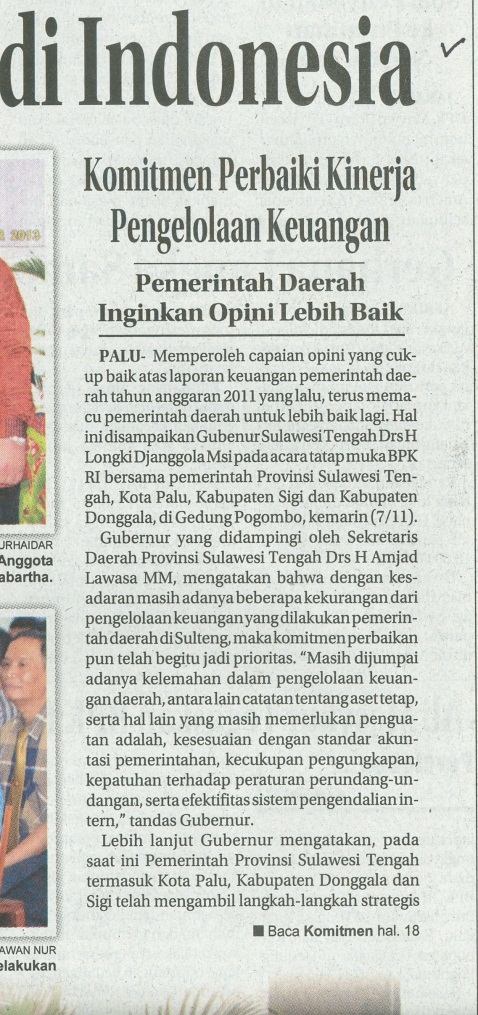 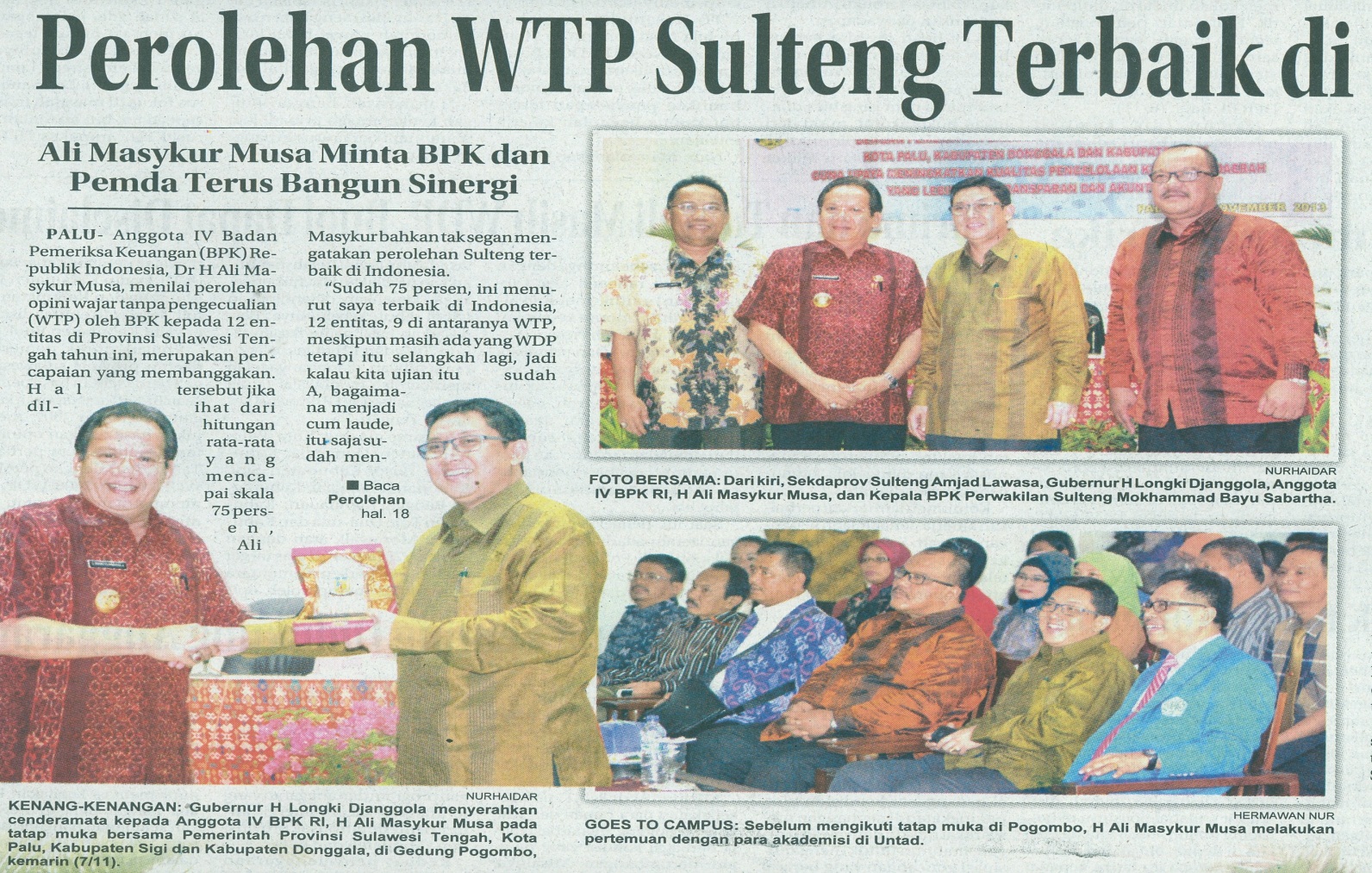 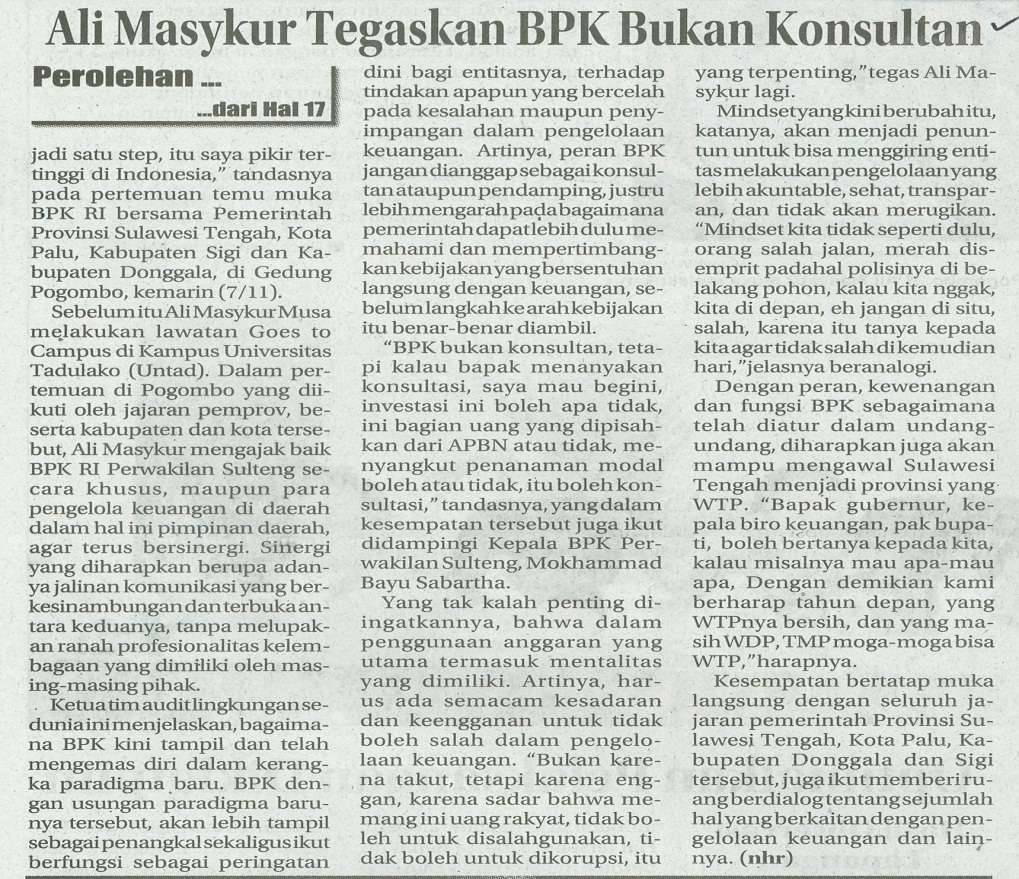 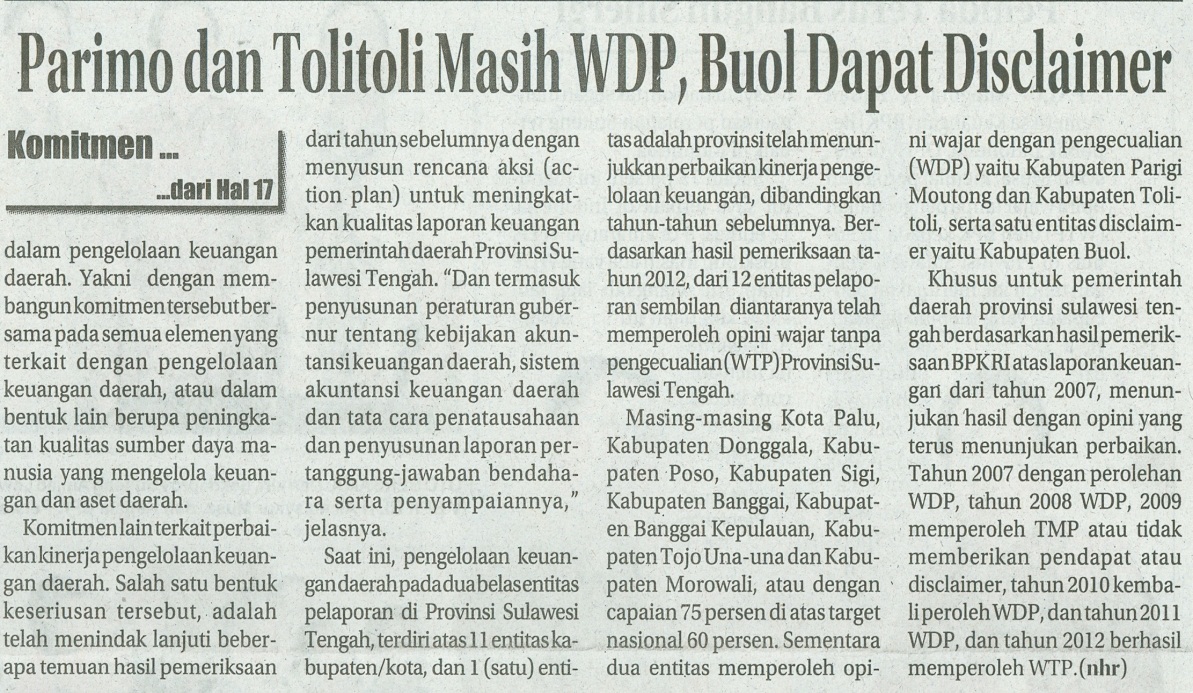 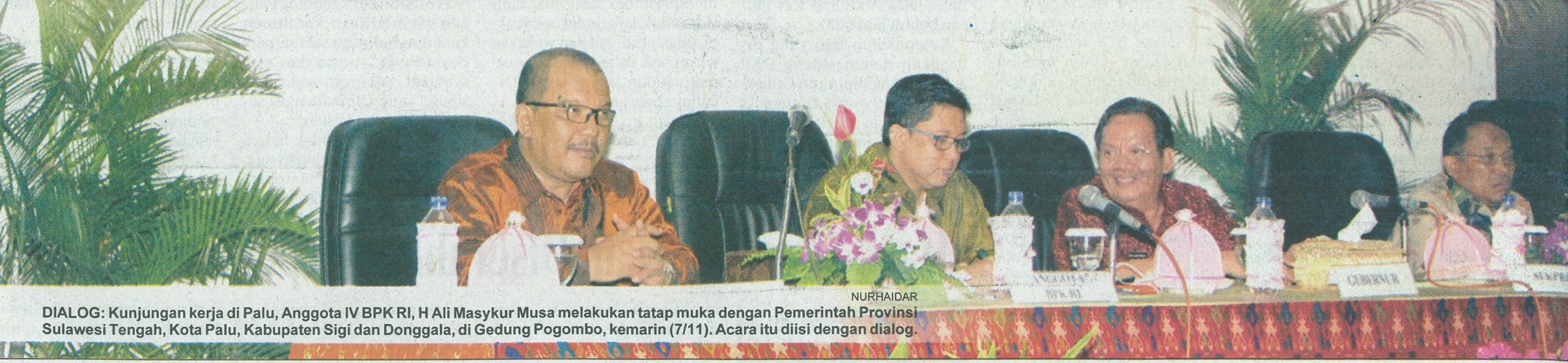 Harian	:Radar SultengHari, tanggal:Jum’at, 08 November 2013Keterangan:Hal. 17 Kolom 1-6 dan Hal. 18 Kolom 11-17Entitas:BPK